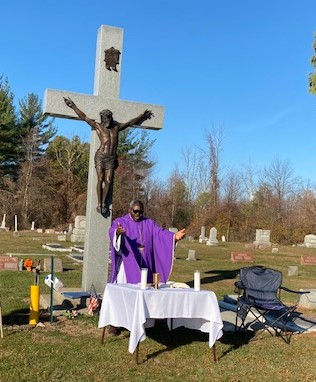 ..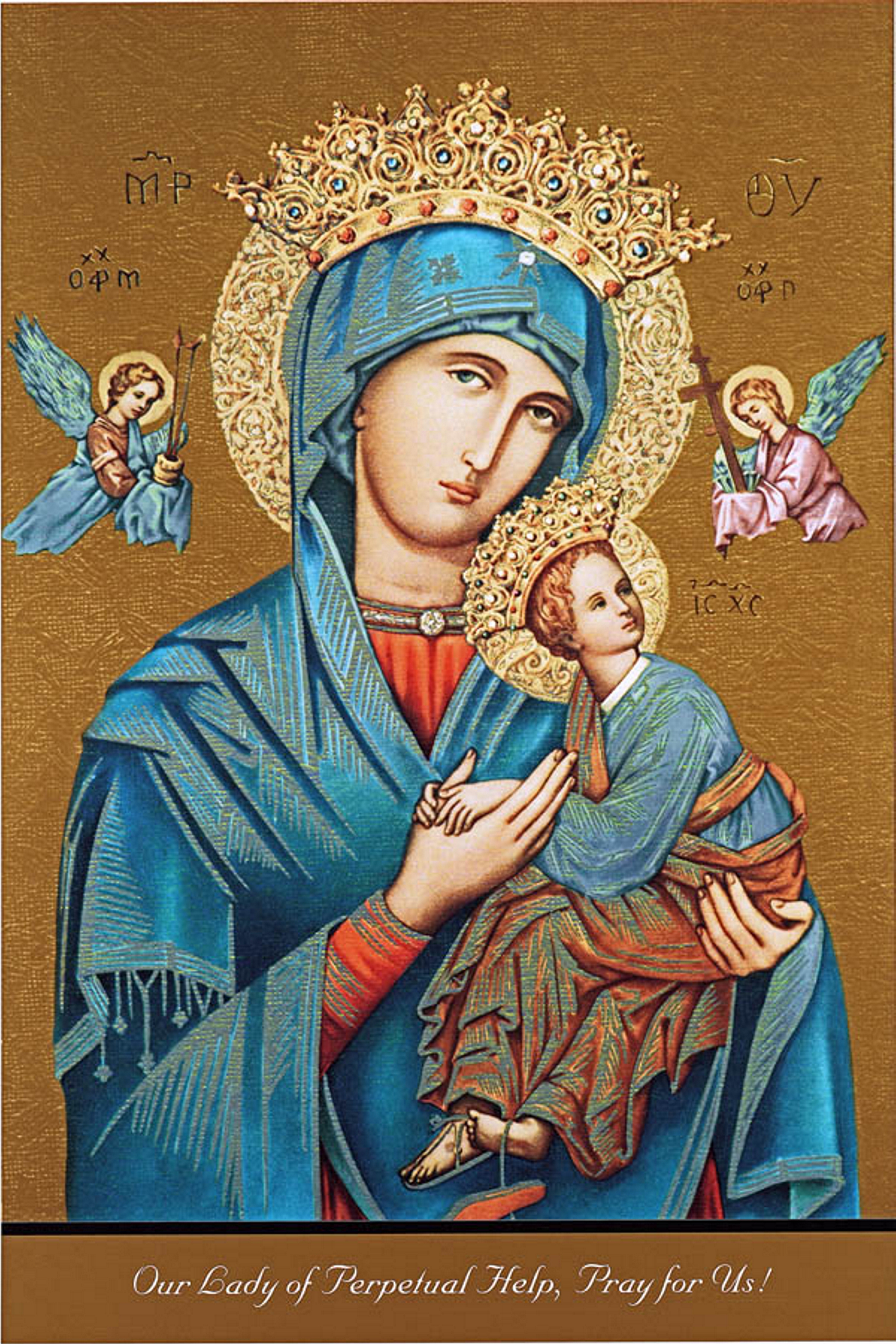 November 2023Sun.Mon.Tue.Wed.Thu.Fri.Sat.October 2910-3112348:30am St Roch10:30 am St FrancisMass offered forChristopher DiscennaEucharistic Adoration6:00 pm @ St Roch8:45 Bible Study All Saints DayHoly Day of obligation10:00 am @ St Francis6:00 pm @ St RochAll Souls Day Mass10:00 am @ St Felix Cemetery6:00 pm @      St RochFirst Friday 9:30 am Adoration, Confession & Mass @ St. RochFirst Saturday 9:30 am Adoration, Confession & Mass @ St. Francis5:00 Mass @St Roch5678910118:30 am Mass offered for Christopher Discenna10:30 am MassSt Francis8:45 Bible Study10:00 am Mass @ St. Francis10:00 am Mass @ St. Roch    Mass offered for Pomponi & Discenna6:30pm Finance & Pastoral Council MTG4:00 pm Mass St Roch121314151617188:30 am St RochMass offered forChristopher Discenna10:30 am Mass @ St Francis8:45 Bible Study10:00 am Mass @ St. Francis10:00 am Mass & after Mass coffee4:00 pm MassSt Roch192021222324258:30 am Mass offered for Christopher Discenna10:30 am Mass @St Francis8:45 am Bible Study10:00 am Mass @ St. Francis10:00 am Mass @ St. Roch Mass offered for Discenna & Pomponi Deceased4:00 pm Mass atSt. Roch  Holy Land CarvingsAfter Mass26272829308:30 am Mass offered Christopher Discenna10:30 am Mass offered MaryJane VoelkerHoly Land CarvingsAfter MassMonthly Eucharistic Adoration & Holy Hour6:00 -7:00 pm St Roch8:45 am Bible study10:00 am Mass @ St Francis10:00 am Mass at St Roch, Mass offered for Deceased of Pomponi & Discenna Family